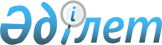 "2019-2020 оқу жылына техникалық және кәсіптік, орта білімнен кейінгі білімі бар мамандарды даярлауға арналған мемлекеттік білім беру тапсырысын бекіту туралы" Түркістан облысы әкімдігінің 2019 жылғы 6 наурыздағы № 34 қаулысына өзгеріс енгізу туралыТүркістан облысы әкiмдiгiнiң 2019 жылғы 25 желтоқсандағы № 298 қаулысы. Түркістан облысының Әдiлет департаментiнде 2019 жылғы 26 желтоқсанда № 5322 болып тiркелдi
      "Қазақстан Республикасындағы жергілікті мемлекеттік басқару және өзін-өзі басқару туралы" Қазақстан Республикасының 2001 жылғы 23 қаңтардағы Заңының 27-бабының 2-тармағына және "Бiлiм туралы" Қазақстан Республикасының 2007 жылғы 27 шiлдедегi Заңының 6-бабының 2-тармағының 8-3) тармақшасына сәйкес, Түркістан облысының әкiмдiгi ҚАУЛЫ ЕТЕДI:
      1. "2019-2020 оқу жылына техникалық және кәсіптік, орта білімнен кейінгі білімі бар мамандарды даярлауға арналған мемлекеттік білім беру тапсырысын бекіту туралы" Түркістан облысы әкімдігінің 2019 жылғы 6 наурыздағы № 34 қаулысына (Нормативтік құқықтық актілерді мемлекеттік тіркеу тізілімінде № 4923 болып тіркелген және 2019 жылғы 20 наурызда Қазақстан Республикасының нормативтік құқықтық актілерінің эталондық бақылау банкінде электрондық түрде жарияланған) мынадай өзгеріс енгізілсін:
      көрсетілген қаулының "2019-2020 оқу жылына техникалық және кәсіптік, орта білімнен кейінгі білімі бар мамандарды даярлауға арналған мемлекеттік білім беру тапсырысы облыстық бюджет есебінен" деген қосымшасы осы қаулының қосымшасына сәйкес жаңа редакцияда жазылсын.
      2. "Түркістан облысы әкімінің аппараты" мемлекеттік мекемесі Қазақстан Республикасының заңнамасында белгіленген тәртіппен:
      1) осы қаулының "Қазақстан Республикасы Әділет министрлігі Түркістан облысының Әділет департаменті" Республикалық мемлекеттік мекемесінде мемлекеттік тіркелуін;
      2) осы қаулыны оның ресми жарияланғаннан кейін Түркістан облысы әкімдігінің интернет-ресурсында орналастырылуын қамтамасыз етсін.
      3. Осы қаулының орындалуын бақылау облыс әкiмiнiң орынбасары С.А.Қалқамановқа жүктелсiн.
      4. Осы қаулы оның алғашқы ресми жарияланған күнінен кейін күнтізбелік он күн өткен соң қолданысқа енгізіледі.
      Түркістан облысы әкімдігінің 2019 жылғы "__" _________ № ______ "2019-2020 оқу жылына техникалық және кәсіптік, орта білімнен кейінгі білімі бар мамандарды даярлауға арналған мемлекеттік білім беру тапсырысын бекіту туралы" Түркістан облысы әкімдігінің 2019 жылғы 6 наурыздағы №34 қаулысына өзгеріс енгізу туралы" қаулысына 2019-2020 оқу жылына техникалық және кәсіптік, орта білімнен кейінгі білімі бар мамандарды даярлауға арналған мемлекеттік білім беру тапсырысы облыстық бюджет есебінен
					© 2012. Қазақстан Республикасы Әділет министрлігінің «Қазақстан Республикасының Заңнама және құқықтық ақпарат институты» ШЖҚ РМК
				
      Облыс әкімі

Ө. Шөкеев

      Қ.Қ. Айтмұхаметов

      Ә.Е. Тұрғымбеков 

      Ж.Е. Аманбаев

      С.А. Қалқаманов

      М.И. Мырзалиев

      Ұ.Қ. Тәжібаев

      А.А. Абдуллаев

      А.Б. Тасыбаев
Түркістан облысы
әкімдігінің 2019 жылғы
25 желтоқсандағы № 298
қаулысы қаулысына
қосымша
Мамандық коды
Мамандарды даярлау бағыттары
Бюджеттік бағдарламаның әкімшісі
Мемлекеттік білім беру тапсырысының көлемі
Мемлекеттік білім беру тапсырысының көлемі
Бір айда бір маманды оқытуға жұмсалатын шығыстардың орташа құны, тенге
Бір айда бір маманды оқытуға жұмсалатын шығыстардың орташа құны, тенге
Бір айда бір маманды оқытуға жұмсалатын шығыстардың орташа құны, тенге
Бір айда бір маманды оқытуға жұмсалатын шығыстардың орташа құны, тенге
Мамандық коды
Мамандық атауы
Бюджеттік бағдарламаның әкімшісі
Орын саны
Оқыту нысаны
қала
ауыл
экология
экология
Мамандық коды
Мамандық атауы
Бюджеттік бағдарламаның әкімшісі
Орын саны
Оқыту нысаны
қала
ауыл
қала
ауыл
010000 Білім беру
010000 Білім беру
010000 Білім беру
010000 Білім беру
010000 Білім беру
010000 Білім беру
010000 Білім беру
010000 Білім беру
010000 Білім беру
010000 Білім беру
1
0101000
Мектепке дейінгі тәрбие және оқыту
Түркістан облысының адами әлеуетті дамыту басқармасы
400
күндізгі
25982,9
29671,4
33615,8
37304,3
2
0103000
Дене тәрбиесі және спорт
Түркістан облысының адами әлеуетті дамыту басқармасы
150
күндізгі
25982,9
29671,4
33615,8
37304,3
3
0104000
Кәсіптік білім беру (салалар бойынша)
Түркістан облысының адами әлеуетті дамыту басқармасы
150
күндізгі
26426,5
30115
34059,3
37747,9
4
0105000
Бастауыш білім беру
Түркістан облысының адами әлеуетті дамыту басқармасы
425
күндізгі
25982,9
29671,4
33615,8
37304,3
5
0108000
Музыкалық білім беру
Түркістан облысының адами әлеуетті дамыту басқармасы
50
күндізгі
25982,9
29671,4
33615,8
37304,3
6
0111000
Негізгі орта білім беру
Түркістан облысының адами әлеуетті дамыту басқармасы
125
күндізгі
25982,9
29671,4
33615,8
37304,3
7
0112000
Исламтану
Түркістан облысының адами әлеуетті дамыту басқармасы
100
күндізгі
25982,9
29671,4
33615,8
37304,3
0300000 Медицина, фармацевтика
0300000 Медицина, фармацевтика
0300000 Медицина, фармацевтика
0300000 Медицина, фармацевтика
0300000 Медицина, фармацевтика
0300000 Медицина, фармацевтика
0300000 Медицина, фармацевтика
0300000 Медицина, фармацевтика
0300000 Медицина, фармацевтика
0300000 Медицина, фармацевтика
8
0301000
Емдеу ісі
Түркістан облысының қоғамдық денсаулық басқармасы
200
күндізгі
68914,76
54817
9
0302000
Медбикелік іс
Түркістан облысының қоғамдық денсаулық басқармасы
225
күндізгі
68914,76
54817
10
0306000
Фармация
Түркістан облысының қоғамдық денсаулық басқармасы
25
күндізгі
68914,76
54817
0400000 Өнер және мәдениет
0400000 Өнер және мәдениет
0400000 Өнер және мәдениет
0400000 Өнер және мәдениет
0400000 Өнер және мәдениет
0400000 Өнер және мәдениет
0400000 Өнер және мәдениет
0400000 Өнер және мәдениет
0400000 Өнер және мәдениет
0400000 Өнер және мәдениет
11
0402000
Дизайн (бейін бойынша)
Түркістан облысының адами әлеуетті дамыту басқармасы
75
күндізгі
28866
32554,6
36498,9
40187,4
12
0403000
Әлеуметтік-мәдени қызметі және халықтық көркемдік шығармашылығы (бейін бойынша)
Түркістан облысының адами әлеуетті дамыту басқармасы
25
күндізгі
28866
32554,6
36498,9
40187,4
13
0413000
Сәндік-қолданбалы өнері және халықтық кәсіпшілік (бейін бойынша)
Түркістан облысының адами әлеуетті дамыту басқармасы
25
күндізгі
28866
32554,6
36498,9
40187,4
0500000-Қызмет көрсету, экономика және басқару
0500000-Қызмет көрсету, экономика және басқару
0500000-Қызмет көрсету, экономика және басқару
0500000-Қызмет көрсету, экономика және басқару
0500000-Қызмет көрсету, экономика және басқару
0500000-Қызмет көрсету, экономика және басқару
0500000-Қызмет көрсету, экономика және басқару
0500000-Қызмет көрсету, экономика және басқару
0500000-Қызмет көрсету, экономика және басқару
0500000-Қызмет көрсету, экономика және басқару
14
0506000
Шаштараз өнері және сәндік косметика
Түркістан облысының адами әлеуетті дамыту басқармасы
75
күндізгі
28866
32554,6
36498,9
40187,4
15
0507000
Қонақ үй шаруашылығына қызмет көрсету және ұйымдастыру
Түркістан облысының адами әлеуетті дамыту басқармасы
25
күндізгі
26426,5
30115
34059,3
37747,9
16
0508000
Тамақтандыруды ұйымдастыру
Түркістан облысының адами әлеуетті дамыту басқармасы
200
күндізгі
28866
32554,6
36498,9
40187,4
17
0511000
Туризм (салалар бойынша)
Түркістан облысының адами әлеуетті дамыту басқармасы
100
күндізгі
26426,5
30115
34059,3
37747,9
18
0518000
Есеп және аудит (салалар бойынша)
Түркістан облысының жұмыспен қамту және әлеуметтік бағдарламалар басқармасы
9
күндізгі
166390
0700000 Геология, тау кен өндірісі және пайдалы қазбаларды өндіру
0700000 Геология, тау кен өндірісі және пайдалы қазбаларды өндіру
0700000 Геология, тау кен өндірісі және пайдалы қазбаларды өндіру
0700000 Геология, тау кен өндірісі және пайдалы қазбаларды өндіру
0700000 Геология, тау кен өндірісі және пайдалы қазбаларды өндіру
0700000 Геология, тау кен өндірісі және пайдалы қазбаларды өндіру
0700000 Геология, тау кен өндірісі және пайдалы қазбаларды өндіру
0700000 Геология, тау кен өндірісі және пайдалы қазбаларды өндіру
0700000 Геология, тау кен өндірісі және пайдалы қазбаларды өндіру
0700000 Геология, тау кен өндірісі және пайдалы қазбаларды өндіру
19
0703000
Гидрогеология және инженерлік геология
Түркістан облысының адами әлеуетті дамыту басқармасы
25
күндізгі
28866
32554,6
36498,9
40187,4
20
0705000
Пайдалы қазбалардың кен орындарын жер астында өңдеу
Түркістан облысының адами әлеуетті дамыту басқармасы
25
күндізгі
28866
32554,6
36498,9
40187,4
0800000 Мұнай- газ және химия өндірісі
0800000 Мұнай- газ және химия өндірісі
0800000 Мұнай- газ және химия өндірісі
0800000 Мұнай- газ және химия өндірісі
0800000 Мұнай- газ және химия өндірісі
0800000 Мұнай- газ және химия өндірісі
0800000 Мұнай- газ және химия өндірісі
0800000 Мұнай- газ және химия өндірісі
0800000 Мұнай- газ және химия өндірісі
0800000 Мұнай- газ және химия өндірісі
21
0801000
Мұнай мен газ ұңғымаларын бұрғылау және бұрғылау жұмыстарының технологиясы (бейін бойынша)
Түркістан облысының адами әлеуетті дамыту басқармасы
25
күндізгі
28866
32554,6
36498,9
40187,4
22
0814000
Полимерлік өндіріс технологиясы
Түркістан облысының адами әлеуетті дамыту басқармасы
25
күндізгі
28866
32554,6
36498,9
40187,4
23
0816000
Химиялық технология және өндіріс (түрлері бойынша)
Түркістан облысының адами әлеуетті дамыту басқармасы
25
күндізгі
28866
32554,6
36498,9
40187,4
24
0819000
Мұнай және газды қайта өңдеу технологиясы
Түркістан облысының адами әлеуетті дамыту басқармасы
25
күндізгі
28866
32554,6
36498,9
40187,4
0900000 Энергетика
0900000 Энергетика
0900000 Энергетика
0900000 Энергетика
0900000 Энергетика
0900000 Энергетика
0900000 Энергетика
0900000 Энергетика
0900000 Энергетика
0900000 Энергетика
25
0901000
Электр станциялары мен желілерінің электр жабдықтары (түрлері бойынша)
Түркістан облысының адами әлеуетті дамыту басқармасы
75
күндізгі
28866
32554,6
36498,9
40187,4
26
0902000
Электрмен қамтамасыз ету (салалар бойынша)
Түркістан облысының адами әлеуетті дамыту басқармасы
200
күндізгі
28866
32554,6
36498,9
40187,4
27
0910000
Электр және электр механикалық жабдықтар (түрлері бойынша)
Түркістан облысының адами әлеуетті дамыту басқармасы
25
күндізгі
28866
32554,6
36498,9
40187,4
28
0911000
Электр және электрлі механикалық жабдықтарды техникалық пайдалану, қызмет көрсету және жөндеу (түрлері бойынша)
Түркістан облысының адами әлеуетті дамыту басқармасы
50
күндізгі
28866
32554,6
36498,9
40187,4
1000000-Металлургия және машина жасау
1000000-Металлургия және машина жасау
1000000-Металлургия және машина жасау
1000000-Металлургия және машина жасау
1000000-Металлургия және машина жасау
1000000-Металлургия және машина жасау
1000000-Металлургия және машина жасау
1000000-Металлургия және машина жасау
1000000-Металлургия және машина жасау
1000000-Металлургия және машина жасау
29
1014000
Машина жасау технологиясы (түрлері бойынша)
Түркістан облысының адами әлеуетті дамыту басқармасы
75
күндізгі
28866
32554,6
36498,9
40187,4
1100000 Көлік (салалар бойынша)
1100000 Көлік (салалар бойынша)
1100000 Көлік (салалар бойынша)
1100000 Көлік (салалар бойынша)
1100000 Көлік (салалар бойынша)
1100000 Көлік (салалар бойынша)
1100000 Көлік (салалар бойынша)
1100000 Көлік (салалар бойынша)
1100000 Көлік (салалар бойынша)
1100000 Көлік (салалар бойынша)
30
1108000
Темір-жол жылжымалы құрамдарын пайдалану, жөндеу және техникалық қызмет көрсету (түрлері бойынша)
Түркістан облысының адами әлеуетті дамыту басқармасы
50
күнді
28866
32554,6
36498,9
40187,4
31
1109000
Токарлық іс және металл өңдеу (түрлері бойынша)
Түркістан облысының адами әлеуетті дамыту басқармасы
50
күндізгі
28866
32554,6
36498,9
40187,4
32
1112000
Өнеркәсіп машиналары және жабдықтарын пайдалану
Түркістан облысының адами әлеуетті дамыту басқармасы
50
күндізгі
28866
32554,6
36498,9
40187,4
33
1114000
Дәнекерлеу ісі (түрлері бойынша)
Түркістан облысының адами әлеуетті дамыту басқармасы
225
күндізгі
28866
32554,6
36498,9
40187,4
34
1115000
Өндірістегі электрлік-механикалық жабдықтар (түрлері бойынша)
Түркістан облысының адами әлеуетті дамыту басқармасы
75
күндізгі
28866
32554,6
36498,9
40187,4
1200000 Өндіру, құрастыру, пайдалану және жөндеу салалар бойынша)
1200000 Өндіру, құрастыру, пайдалану және жөндеу салалар бойынша)
1200000 Өндіру, құрастыру, пайдалану және жөндеу салалар бойынша)
1200000 Өндіру, құрастыру, пайдалану және жөндеу салалар бойынша)
1200000 Өндіру, құрастыру, пайдалану және жөндеу салалар бойынша)
1200000 Өндіру, құрастыру, пайдалану және жөндеу салалар бойынша)
1200000 Өндіру, құрастыру, пайдалану және жөндеу салалар бойынша)
1200000 Өндіру, құрастыру, пайдалану және жөндеу салалар бойынша)
1200000 Өндіру, құрастыру, пайдалану және жөндеу салалар бойынша)
1200000 Өндіру, құрастыру, пайдалану және жөндеу салалар бойынша)
35
1201000
Автомобиль көлігіне техникалық қызмет көрсету, жөндеу және пайдалану
Түркістан облысының адами әлеуетті дамыту басқармасы
275
күндізгі
28866
32554,6
36498,9
40187,4
36
1202000
Тасымалдауды ұйымдастыру және көлікте қозғалысты басқару (салалар бойынша)
Түркістан облысының адами әлеуетті дамыту басқармасы
50
күндізгі
28866
32554,6
36498,9
40187,4
37
1203000
Теміржол көлігінде тасымалдауды ұйымдастыру және қозғалысты басқару
Түркістан облысының адами әлеуетті дамыту басқармасы
50
күндізгі
28866
32554,6
36498,9
40187,4
38
1207000
Талшықты материалдарды өңдеу технологиясы
Түркістан облысының адами әлеуетті дамыту басқармасы
25
күндізгі
28866
32554,6
36498,9
40187,4
39
1211000
Тігін өндірісі және киімдерді үлгілеу
Түркістан облысының адами әлеуетті дамыту басқармасы
500
күндізгі
28866
32554,6
36498,9
40187,4
40
1211000
Тігін өндірісі және киімдерді үлгілеу
Түркістан облысының жұмыспен қамтуды үйлестіру және әлеуметтік бағдарламалар басқармасы
9
күндізгі
166390
41
1219000
Нан пісіру, макарон және кондитерлік өндірісі
Түркістан облысының адами әлеуетті дамыту басқармасы
25
күндізгі
28866
32554,6
36498,9
40187,4
42
1221000
Балық өндірісі
Түркістан облысының адами әлеуетті дамыту басқармасы
25
күндізгі
28866
32554,6
36498,9
40187,4
43
1226000
Тамақтандыру кәсіпорындарының өнім өндіру технологиясы және оны ұйымдастыру
Түркістан облысының адами әлеуетті дамыту басқармасы
75
күндізгі
28866
32554,6
36498,9
40187,4
1300000 Байланыс, телекоммуникация және ақпараттық технологиялар.
1300000 Байланыс, телекоммуникация және ақпараттық технологиялар.
1300000 Байланыс, телекоммуникация және ақпараттық технологиялар.
1300000 Байланыс, телекоммуникация және ақпараттық технологиялар.
1300000 Байланыс, телекоммуникация және ақпараттық технологиялар.
1300000 Байланыс, телекоммуникация және ақпараттық технологиялар.
1300000 Байланыс, телекоммуникация және ақпараттық технологиялар.
1300000 Байланыс, телекоммуникация және ақпараттық технологиялар.
1300000 Байланыс, телекоммуникация және ақпараттық технологиялар.
1300000 Байланыс, телекоммуникация және ақпараттық технологиялар.
44
1302000
Автоматтандыру және басқару (бейін бойынша)
Түркістан облысының адами әлеуетті дамыту басқармасы
50
күндізгі
26426,5
30115
34059,3
37747,9
45
1303000
Темір жол көлігіндегі автоматика, телемеханика және қозғалысты басқару
Түркістан облысының адами әлеуетті дамыту басқармасы
75
күндізгі
26426,5
30115
34059,3
37747,9
46
1304000
Есептеу техникасы және бағдарламалық қамтамасыз ету (түрлері бойынша)
Түркістан облысының адами әлеуетті дамыту басқармасы
425
күндізгі
26426,5
30115
34059,3
37747,9
47
1304000
Есептеу техникасы және бағдарламалық қамтамасыз ету (түрлері бойынша)
Түркістан облысының адами әлеуетті дамыту басқармасы
24
күндізгі
46136,2
53600,7
58803,5
66268,1
48
1304000
Есептеу техникасы және бағдарламалық қамтамасыз ету (түрлері бойынша)
Түркістан облысының жұмыспен қамтуды үйлестіру және әлеуметтік бағдарламалар басқармасы
9
күндізгі
166390
49
1305000
Ақпараттық жүйелер (қолдану саласы бойынша)
Түркістан облысының адами әлеуетті дамыту басқармасы
50
күндізгі
26426,5
30115
34059,3
37747,9
1400000 Құрылыс және коммуналдық шаруашылық
1400000 Құрылыс және коммуналдық шаруашылық
1400000 Құрылыс және коммуналдық шаруашылық
1400000 Құрылыс және коммуналдық шаруашылық
1400000 Құрылыс және коммуналдық шаруашылық
1400000 Құрылыс және коммуналдық шаруашылық
1400000 Құрылыс және коммуналдық шаруашылық
1400000 Құрылыс және коммуналдық шаруашылық
1400000 Құрылыс және коммуналдық шаруашылық
1400000 Құрылыс және коммуналдық шаруашылық
50
1401000
Ғимараттар мен құрылымдарды салу және пайдалану
Түркістан облысының адами әлеуетті дамыту басқармасы
700
күндізгі
28866
32554,6
36498,9
40187,4
51
1402000
Жол-құрылыс машиналарын техникалық пайдалану (түрлері бойынша)
Түркістан облысының адами әлеуетті дамыту басқармасы
50
күндізгі
28866
32554,6
36498,9
40187,4
52
1403000
Ішкі санитарлық-техникалық құрылғыларды, желдеткіштерді және инженерлік жүйелерді монтаждау және пайдалану (түрлері бойынша)
Түркістан облысының адами әлеуетті дамыту басқармасы
46
күндізгі
28866
32554,6
36498,9
40187,4
53
1405000
Газбен қамтамасыз ету жабдықтары мен жүйелерін құрастыру және пайдалану
Түркістан облысының адами әлеуетті дамыту басқармасы
75
күндізгі
28866
32554,6
36498,9
40187,4
54
1412000
Құрылыс бұйымдары мен құрастырылымдар өндірісі
Түркістан облысының адами әлеуетті дамыту басқармасы
50
күндізгі
28866
32554,6
36498,9
40187,4
55
1414000
Жиһаз өндірісі (түрлері бойынша)
Түркістан облысының адами әлеуетті дамыту басқармасы
100
күндізгі
28866
32554,6
36498,9
40187,4
1500000 Ауыл шаруашылығы, ветеринария және экология
1500000 Ауыл шаруашылығы, ветеринария және экология
1500000 Ауыл шаруашылығы, ветеринария және экология
1500000 Ауыл шаруашылығы, ветеринария және экология
1500000 Ауыл шаруашылығы, ветеринария және экология
1500000 Ауыл шаруашылығы, ветеринария және экология
1500000 Ауыл шаруашылығы, ветеринария және экология
1500000 Ауыл шаруашылығы, ветеринария және экология
1500000 Ауыл шаруашылығы, ветеринария және экология
1500000 Ауыл шаруашылығы, ветеринария және экология
56
1502000
Агрономия
Түркістан облысының адами әлеуетті дамыту басқармасы
100
күндізгі
26426,5
30115
34059,3
37747,9
57
1503000
Өсімдік шаруашылығы
Түркістан облысының адами әлеуетті дамыту басқармасы
25
күндізгі
26426,5
30115
34059,3
37747,9
58
1504000
Фермер шаруашылығы (бейін бойынша)
Түркістан облысының адами әлеуетті дамыту басқармасы
722
күндізгі
26426,5
30115
34059,3
37747,9
59
1505000
Балық шаруашылығы (түрлері бойынша)
Түркістан облысының адами әлеуетті дамыту басқармасы
25
күндізгі
26426,5
30115
34059,3
37747,9
60
1508000
Орман шаруашылығы, бақ-саябақ және ландшафт құрылысы (түрлері бойынша)
Түркістан облысының адами әлеуетті дамыту басқармасы
25
күндізгі
26426,5
30115
34059,3
37747,9
61
1509000
Экология және табиғатты қорғау қызметі (түрлері бойынша)
Түркістан облысының адами әлеуетті дамыту басқармасы
50
күндізгі
26426,5
30115
34059,3
37747,9
62
1510000
Ауыл шаруашылығын механикаландыру
Түркістан облысының адами әлеуетті дамыту басқармасы
100
күндізгі
26426,5
30115
34059,3
37747,9
63
1513000
Ветеринария
Түркістан облысының адами әлеуетті дамыту басқармасы
350
күндізгі
26426,5
30115
34059,3
37747,9
Барлығы
Барлығы
Барлығы
Барлығы
7494